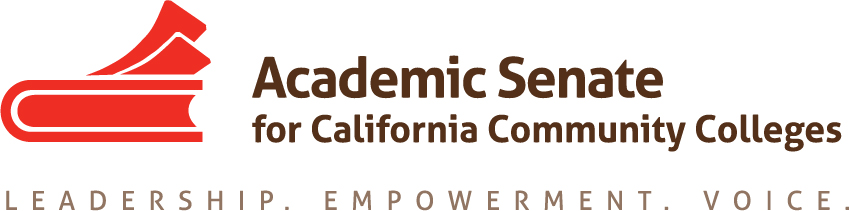 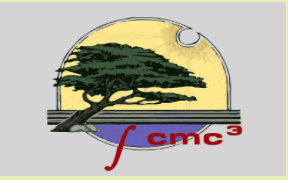 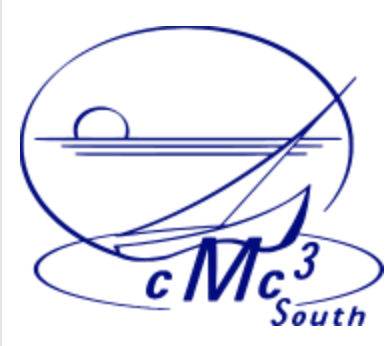 CCC Math and Quantitative Reasoning Task ForceFebruary 10, 201810:00 am – 3:00 pmSan Diego Mesa College – Room MS 2027250 Mesa College DriveSan Diego, CA 92111Campus MapConferZoom: Join from PC, Mac, Linux, iOS, Android: https://cccconfer.zoom.us/j/515788895 Or Telephone:+1 408 638 0968 (US Toll)+1 646 876 9923 (US Toll)+1 669 900 6833 (US Toll)Meeting ID: 515 788 895MINUTESMembers Present: Jack Appleman, Leslie Banta (Zoom), Matt Clark, Wade Ellis, Katia Fuchs (Zoom) Donna Greene, Mark Harbison, Ginni May, Toni Parsons, Dong Phan-Yamada (Zoom) Members Absent: Larry Perez, John Stanskas  Guests: Craig RutanWelcome and IntroductionsSelect note-taker – Donna Greene Approval of Agenda – approvedAnnouncements – The MQRTF membership, meeting dates, agendas are posted on the ASCCC Website at https://asccc.org. Overview and update on AB 705, CSU EO 1100/1110 –Craig Rutan – update on AB705- following is still in discussion. A year will be two semesters, not including summer session. Clock begins when students enroll in a course that is part of a sequence that leads to transfer whether or not the class is credit or non-credit.  CSU EO- moving forward with implementation similar to AB 705. Assumption is that all students entering are college-ready. They may need additional support. There could be a summer course for support or a co-requisite support course at the same time they are taking the course. They are trusting the CCCs to prepare students appropriately. Timeline of Recommendations to be submitted to ASCCC2-16-2018: (Short-Term/Immediate) MQRTF Recommendations Draft Due 3-2-2018: MQRTF Recommendations Draft considered by ASCCC Executive Committee3-23-2018: MQRTF Recommendations Draft (with possible edits) sent to ASCCC Area meetings for review 4-12-2018: ASCCC Spring Plenary Session, the final draft will need to be completed before this time. Responses from ASCCC, CMC3, and CMC3-South to Short-Term RecommendationsASCCC Executive Committee – Recommendations: Top priority for this spring: Write C-ID descriptors for two pathways for colleges to use as an option that will meet the requirements of AB 705, consider making recommendations to improve the C-ID process to meet the needs of faculty and ultimately students, provide specific examples of the following, as time permits: Increase and promote professional development opportunities for faculty, by faculty; draft “drop-back” policy language for those students that choose to take preparatory or remedial coursework; and learning communities/cohort enrollment.CMC3 – Recommendations: Provide 2 or 3 pathway options; concern that C-ID descriptors, even stated as optional, once in place would not really be optional; stress a variety of options and consider challenges faced by smaller colleges; concern that tracking students out of STEM majors will increase equity gap/lack of diversity in STEM.CMC3-South – no reportDraft Short-Term Recommendations – The Task Force discussed and agreed on some key components of recommendations to the field in regard to the math and quantitative reasoning curriculum. The recommendations will be shared with the ASCCC, CMC3 and CMC3-South organizations for initial feedback and then distributed more broadly.Refine existing recommendation outlineMath PathwaysRepresentative OrganizationsC-IDFuture meetings – Topics – Broader message about AB 705Research areas—Donna will do a lit review on effective teaching practices of Mathematics at the college levelReview the CMC3 survey to math departments regarding alternative curriculums to traditional math pathways – Mark H.Survey to CCCs regarding bridge and FYE programsDates – The next in-person meeting is tentatively scheduled for May 30 at Woodland Community College. Phone meetings will be scheduled as needed.Adjourn – 3:00 pm